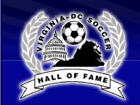 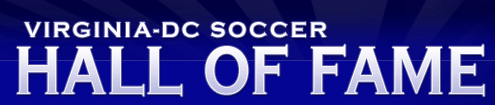 PLAYER NOMINATION FORMPerson being nominated in Player Category:Nomination submitted by:ALONG WITH THIS FORM, please include a biography of the individual’s achievements and accomplishments. You may also include letters of support of the person you are nominating.  No other documentation is necessary at this time.   Nominations for the Class of 2022 MUST be received on or before 5:00pm on Monday, October 4, 2021.Submit to:Virginia-DC Soccer Hall of Fame CommitteeCo-Chair:  Adele Dolansky10722 Ames Street, Fairfax, VA 22032e-mail: adeledolansky@gmail.com(Meritorious Nomination Form Updated March 19, 2021)Name:Address:Cell: Phone:Email:Name:Affiliation:Address:Cell: Phone:Email: